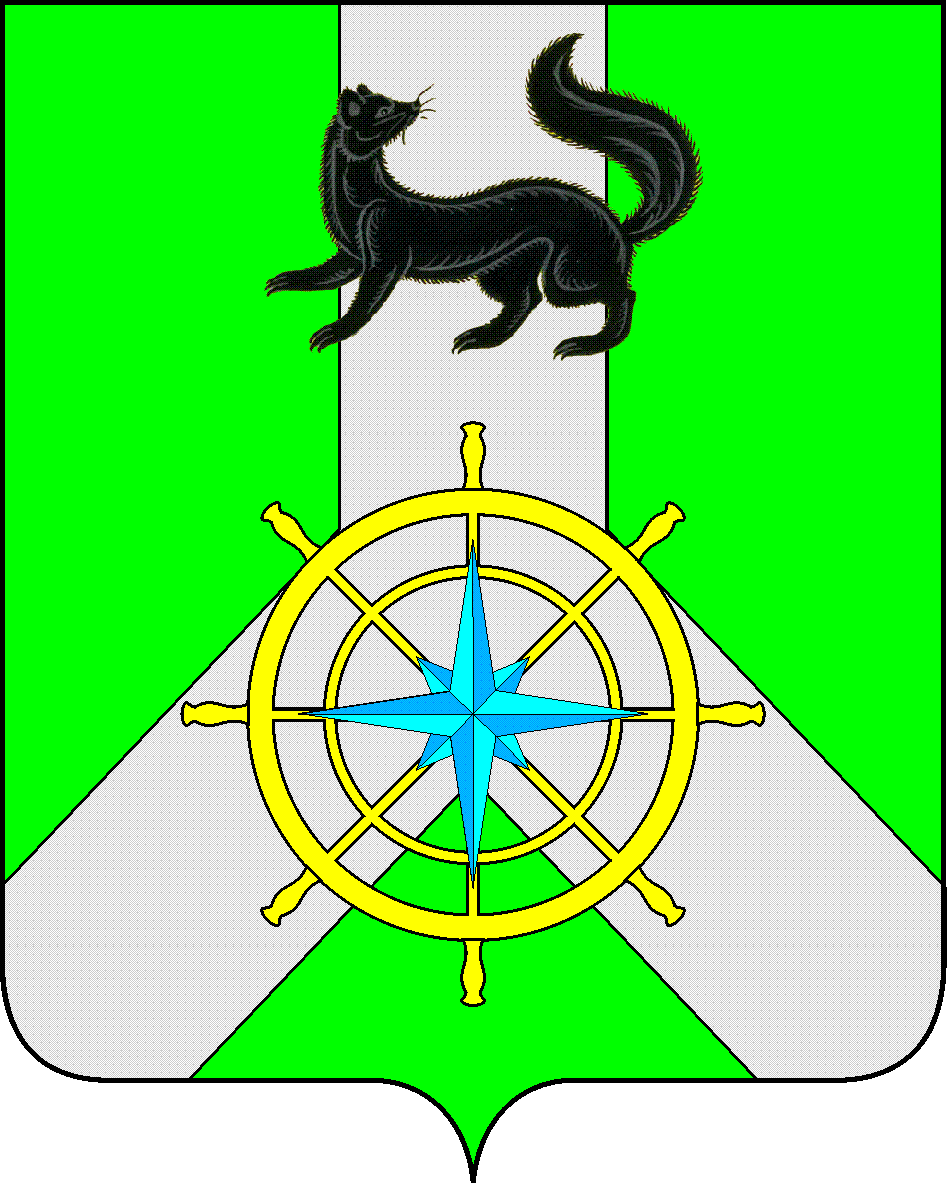 Р О С С И Й С К А Я   Ф Е Д Е Р А Ц И ЯИ Р К У Т С К А Я   О Б Л А С Т ЬК И Р Е Н С К И Й   М У Н И Ц И П А Л Ь Н Ы Й   Р А Й О НА Д М И Н И С Т Р А Ц И Я П О С Т А Н О В Л Е Н И ЕРуководствуясь Федеральным законом от 21.12.1994 № 68-ФЗ  «О защите населения и территорий от чрезвычайных ситуаций природного и техногенного характера»,  ст.39, 55  Устава муниципального образования Киренский район,ПОСТАНОВЛЯЕТ:Утвердить схему организации связи с городскими и сельскими поселениями, входящими в состав муниципального образования Киренский район, согласно приложению № 1.Настоящее постановление  разместить на официальном сайте администрации Киренского муниципального района: http:kirenskrn.irkobl.ru. Постановление мэра Киренского муниципального района от 17.03.2015 года № 217 «Об утверждении схемы организации связи» считать утратившим силу.Контроль за исполнением настоящего Постановления возложить на заместителя мэра – председателя Комитета по имуществу и ЖКХ Вициамова А.В.Постановление вступает в законную силу со дня его подписания.Мэр района                                                                                                         К.В. СвистелинПриложение №1Утверждено Постановлением администрацииКиренского муниципального районаот 02.03.2016г. № 95                                                           Схема связиСогласовано:Заместитель мэра – председатель комитета по имуществу и ЖКХ                                                                                 А.В. ВициамовНачальник правового отдела  администрации Киренскогомуниципального района                                                                             А.В. ВоробьевПодготовил:Начальник отдела ГО и ЧС – Начальник ЕДДС Комитета по имуществу и ЖКХ администрации Киренского муниципального районаЗалуцкий Евгений Витальевич, тел. 4-30-87Лист рассылкиОтдел ГО и ЧС комитета по имуществу и ЖКХ администрации Киренского муниципального районаот 02 марта 2016 г.№ 95г.КиренскОб утверждении схемы организации связи 